资源与环境经济学（低碳经济与管理）
专业本科人才培养方案（Resource and Environment Economics ）学科门类：经济学	专业名称：资源与环境经济学	专业代码：020104T授予学位：经济学学士	标准学制：4年	修业年限：3～6年一、培养目标  资源与环境经济学专业（低碳经济与管理）培养德智体美劳全面发展，具有良好人文与科学素养，具有扎实的资源与环境经济学、低碳经济与管理的基础知识和基本理论，掌握资源环境与低碳领域的专业技能，熟悉资源环境与碳市场相关政策，具备进行资源环境与低碳经济系统分析、评价和管理的能力，毕业后能在企业事业单位、政府部门、研究机构等从事碳交易、资源管理、资源与环境经济系统分析等方面工作的“有思想有能力有担当的实践、实用、实干”人才。二、培养要求本专业学生毕业时应获得以下几方面素养、知识和能力结构要求：1.素质结构要求：1.1有坚定的政治方向、热爱祖国，拥护中国共产党的领导，系统掌握马克思列宁主义、毛泽东思想、邓小平理论、“三个代表”重要思想、科学发展观及习近平新时代中国特色社会主义思想。1.2 树立科学的世界观、人生观，具有良好的思想品德、道德修养和勇于担当、敬业爱岗、艰苦奋斗、积极进取、团结协作的精神。1.3 具有健康的体魄和良好的心理素质。1.4具有感受、鉴赏、评价和创造美的能力。1.5热爱劳动，尊重劳动者，有成为合格的社会主义建设者和接班人的坚定志向。2.知识结构要求：2.1 掌握经济学的基础知识、基本理论和方法，了解环境科学和资源科学的基本知识和基础理论，能运用经济学方法进行环境规划与管理、环境资源价值评估等。2.2 掌握经济学运行规律和经济指标的内在联系，了解各种环境政策工具的特点，了解金融学在环境治理中的作用，学习碳排放权交易的运行机制。2.3 掌握数量分析方法，熟悉计算机操作和初步的计算机语言编程能力。2.4 理解经济学理论的内涵、发展演进、学派差异及争论重点，了解环境经济学、资源经济学等理论发展历程。2.5 了解经济学理论发展前沿和实践发展现状，了解环境经济学、资源经济学、能源经济学、低碳经济学等发展前沿和实践现状。3.能力结构要求：3.1 具有较强的语言与文字表达、人际沟通、组织协调以及分析和解决经济金融社会实际问题等方面的能力；3.2 学习能力强，基本掌握一门外国语，具备计算机基础应用能力；3.3 具有较强的动手能力、社会实践能力；3.4 初步形成科学的思维方法，具备创新创业意识、创新创业精神和一定的创新能力，具有从事本专业业务工作的能力和进一步深造的能力。3.5 掌握文献检索、资料查询、调查研究的基本方法，了解本学科的理论前沿和发展动态，具有一定的科研能力。三、核心课程和学位课程本专业核心课程有：微观经济学、宏观经济学、计量经济学、△环境经济学、△资源经济学、△环境科学导论、△碳排放权交易概论、△环境与资源法学、△能源经济学、△低碳经济学。其中，带“△”号为专业学位课。四、学制与学期安排本专业实行学分制管理，基本修业年限为4年，实行3-6年弹性学制。每学年分上、下两个学期。基于基本修业年限的学年规划为：每学期按20周规划课程教学（含考试）周数（第8学期19周），全程教学共计159周，其中军事理论与军事训练（含入学教育）3周，毕业实习8周，毕业论文（设计）8周，毕业教育3周。五、毕业与授予学位要求学生在规定的修业年限内必须取得151学分，其中，通识必修课55学分，通识选修课10学分，专业基础课21学分，专业必修课17学分，专业选修课22学分，实践实验教学环节26学分。学生毕业体质测试成绩应达到50分，特殊情况可依有关文件规定免予测试。学生毕业时，通过毕业资格审查方准毕业。毕业时符合学位授予条件的，授予经济学学士学位。六、专业与课程修读指引1. 通识选修课包括人文与社会、艺术与欣赏、自然与科技、表达与沟通、创新与创业等5个大类，在2-7学期开设，合计应修满10学分，且至少选修3个大类的课程。其中，学生完成学业必须取得《大学生心理健康教育》课程2学分；必须取得自然与科技类课程2学分。学生不得选修与本专业专业课相近的通识选修课。2. 专业学位课程是学生在毕业时获得学士学位的专业核心课。授予学位时，学生所有学位课程的平均成绩不得低于70分。3. 专业必修课和专业选修课在2-7学期开设。其中第七学期至少安排2个学分以上的专业必修课，学生在学校规定的各专业的专业选修课内选修，原则上不低于22学分。《中国碳市场前沿》于第7学期开设，为学生完成学业必须修读的课程。4. 大学英语在1-2学期开设必修课，学生应修满8学分；3-7学期由学生根据需要自主选修英语课程和训练项目。5. 大学体育采取选课形式实施俱乐部式教学。学生根据本人体育专长和兴趣爱好选择修读体育项目，在不同的教学俱乐部完成规定的教学内容，取得规定学分。6. 学生应完成本专业规定的实践实验课并取得26学分，其中，学生在校学习期间，必须参加社会实践活动，并至少取得2个社会实践学分方可毕业。7. 根据学校第二课堂学生成长助力工程实施办法的相关规定，学生完成第二课堂学分情况装入学生毕业档案。七、周数分配表八、学期教学进程表符号说明：★军训及入学教育			—课程教学			＋复习考试		○经营管理综合仿真实习  ◎毕业实习				●毕业论文（设计）		▲毕业教育九、学分统计表十、课程与培养要求的对应矩阵注：课程与培养要求的对应关系用H（强）、M（中）、L（弱）来表示。十一、课程关系逻辑图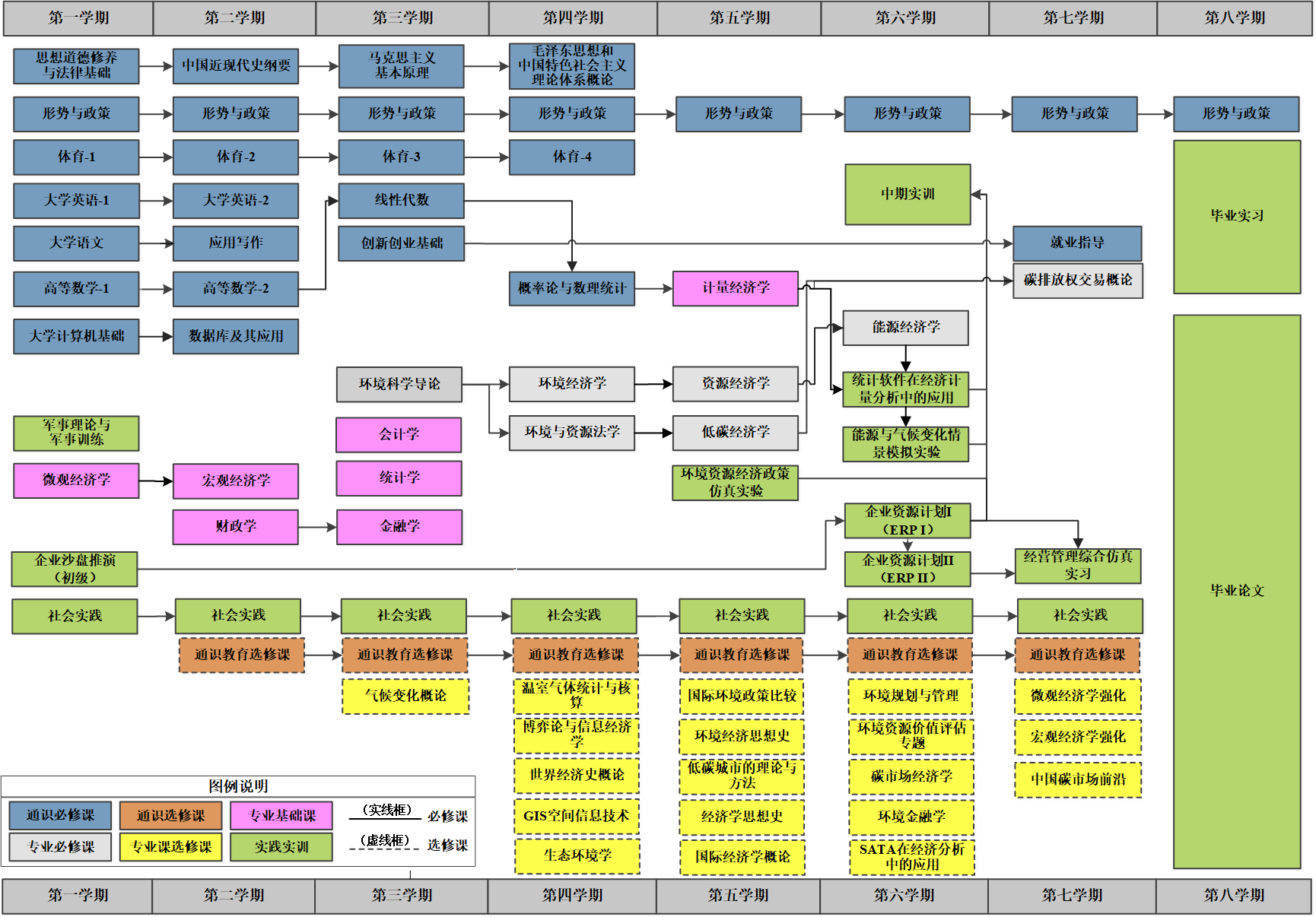 十二、推荐阅读书目（例）十三、教学计划进程表1.  “√”表示该类课程（教学环节）没有周学时要求，学生按照学分要求在相应学期完成。2．《中国碳市场前沿》课程在第7学期开设，为学生完成学业必须修读的课程。十四、执笔人与审核人学年学期第一学年第一学年第二学年第二学年第三学年第三学年第四学年第四学年合计学年学期第1学期第2学期第3学期第4学期第5学期第6学期第7学期第8学期合计周数2020202020202019159学期/周次1234567891011121314151617181920一★★★———————————————＋＋二——————————————————＋＋三——————————————————＋＋四——————————————————＋＋五——————————————————＋＋六——————————————————＋＋七○○○○○○○———————————＋＋八◎◎◎◎◎◎◎◎●●●●●●●●▲▲▲课程类型学分学分学分占总学分比例学分占总学分比例课程类型课堂教学实践实验教学课堂教学实践实验教学一、通识必修课程46930.4%6.0% 二、通识选修课程1006.6% 0三、专业基础课程20113.2% 0.7% 四、专业必修课程17011.3%0五、专业选修课程20213.2 %1.4%六、实践实验课程026017.2% 小计1133874.7 %25.3%合计151151100%100%课程类别课程名称培养要求培养要求培养要求培养要求培养要求培养要求培养要求培养要求培养要求培养要求培养要求培养要求培养要求培养要求培养要求课程类别课程名称1.1政治坚定1.2科学的世界观、人生观1.3健康的体魄和良好的心理素质1.4具有感受、鉴赏、评价和创造美的能力1.5热爱劳动，尊重劳动者，有成为合格的社会主义建设者和接班人的坚定志向2.1经济学的基础知识2.2经济学运行规律2.3数量分析方法2.4经济学理论内涵、发展演进、学派差异及争论重点2.5经济学理论发展前沿3.1语言与文字表达、人际沟通、组织协调3.2外国语和计算机基础应用能力3.3动手能力、社会实践能力3.4创新创业意识、创新创业精神和创新能力3.5文献检索、资料查询、调查研究的基本方法课程类别课程名称1.1政治坚定1.2科学的世界观、人生观1.3健康的体魄和良好的心理素质1.4具有感受、鉴赏、评价和创造美的能力1.5热爱劳动，尊重劳动者，有成为合格的社会主义建设者和接班人的坚定志向2.1经济学的基础知识2.2经济学运行规律2.3数量分析方法2.4经济学理论内涵、发展演进、学派差异及争论重点2.5经济学理论发展前沿3.1语言与文字表达、人际沟通、组织协调3.2外国语和计算机基础应用能力3.3动手能力、社会实践能力3.4创新创业意识、创新创业精神和创新能力3.5文献检索、资料查询、调查研究的基本方法通识必修课思想道德修养与法律基础、马克思主义基本原理概论、中国近现代史纲要、毛泽东思想和中国特色社会主义理论体系概论、形势与政策HMHM通识必修课高等数学、线性代数、概率论与数理统计MMHM通识必修课经济学原理、管理学原理HMH通识必修课大学英语MH通识必修课大学语文、应用写作MHL通识必修课大学计算机基础H通识必修课大学体育H通识必修课创新创业基础LH通识选修课人文与社会、艺术与欣赏、自然与科技、表达与沟通、创新与创业专业基础课财政学HM专业基础课统计学HM专业基础课会计学HM专业基础课金融学HH专业基础课微观经济学HHM专业基础课宏观经济学HHM专业基础课计量经济学HH专业必修课环境经济学HH专业必修课资源经济学HH专业必修课环境科学导论M专业必修课碳排放权交易概论HH专业必修课环境与资源法学H专业必修课能源经济学H专业必修课低碳经济学H专业选修课碳市场经济学H专业选修课气候变化概论H专业选修课环境金融学HH专业选修课低碳城市的理论与方法H专业选修课温室气体统计与核算H专业选修课生态经济学H专业选修课国际环境政策比较H专业选修课环境规划与管理 M专业选修课环境资源价值评估专题M专业选修课环境经济思想史 H专业选修课经济学思想史H专业选修课博弈论与信息经济学HM专业选修课微观经济学强化HHM专业选修课宏观经济学强化HHM专业选修课国际经济学概论HH专业选修课世界经济史概论HH专业选修课GIS空间信息技术H专业选修课Stata在经济分析中的应用HM专业选修课中国碳市场前沿H专业选修课大数据导论（经管类）MHL专业选修课人工智能导论（经管类）MHL专业选修课大数据与商务智能（经管类）MHL专业选修课人工智能与数据分析基础（经管类）MHL实践实验课军事理论与军事训练MMHL实践实验课中期实训HHLL实践实验课毕业实习H实践实验课毕业论文(设计)HMMM实践实验课思政实践HHM实践实验课创新创业实践MH实践实验课环境资源经济政策仿真实验实践实验课能源与气候变化情景模拟实验H实践实验课统计软件在经济计量分析中的应用HH实践实验课企业资源计划I（生产运作模块）H实践实验课企业资源计划ⅡH实践实验课经营管理综合仿真实习序号书 名著（译）者出版社出版年语种1低碳经济转型下的中国碳排放权交易体系齐绍洲著经济科学出版社2016中文2星球经济学：能源、气候变化和可持续发展的三个领域迈克尔.格拉布等著刘哲等译东北财经大学出版社2017中文3气候战争: 即将到来的第三次世界大战格温.戴尔著冯斌译中国友谊出版公司2010中文4共同财富：可持续发展将如何改变人类命运杰弗里.萨克斯著石晓燕译中信出版社2010中文5寂静的春天蕾切尔·卡森著，鲍冷艳译中国青年出版社2015中文6增长的极限德内拉•梅多斯，乔根•兰德斯， 丹尼斯•梅多斯机械工业出版社2013中文7第三次工业革命杰瑞米.瑞弗金著张本伟 译中信出版社2012中文8绿领经济琼斯著，胡晓中信出版社2010中文9环境评价学郭怀成高等教育出版社2011中文10环境与自然资源经济学（第十版）蒂坦伯格, 刘易斯等著中国人民大学出版社2016中文11能源经济学魏一鸣, 焦建玲, 廖华科学出版社2016中文12经济学的思维方式保罗·海恩等（著）马昕，陈宇（译）世界图书出版公司	2012	中文13贸易与环境: 理论及实证布莱恩·科普兰,    斯科特·泰勒尔,    彭立志 译格致出版社，上海人民出版社2009中文14环境政策分析宋国君化学工业出版社2008中文15环境经济学前沿专题徐波中国经济出版社2014中文16低碳经济学陈美球, 蔡海生清华大学出版社2015中文17生活中的经济学加里·贝克尔等（著）章爱民，徐佩文（译）机械工业出版社2013中文18能源与气候变化段茂盛, 周胜化学工业出版社2014中文19碳排放权交易概论孙永平社会科学文献出版社2016中文20温室气体排放统计核算技术方法蒋洪强等中国环境科学出版社2009中文课程性质课程类别课程代码课程名称课程名称学分学时分布学时分布学时分布开课学期与周学时开课学期与周学时开课学期与周学时开课学期与周学时开课学期与周学时开课学期与周学时开课学期与周学时开课学期与周学时开课单位课程性质课程类别课程代码课程名称课程名称学分理论实验实践12345678开课单位通识教育课程通识必修课程TB3707思想道德修养与法律基础Ideological and Moral Cultivation and Fundamentals of Law思想道德修养与法律基础Ideological and Moral Cultivation and Fundamentals of Law336182马院通识教育课程通识必修课程TB3708中国近现代史纲要Survey of Modern Chinese History中国近现代史纲要Survey of Modern Chinese History336182马院通识教育课程通识必修课程TB3703马克思主义基本原理概论Basic Theory of Marxism马克思主义基本原理概论Basic Theory of Marxism3543马院通识教育课程通识必修课程TB3709毛泽东思想和中国特色社会主义理论体系概论General Introduction to Mao Zedong Thought and Socialist Theory with Chinese Characteristics毛泽东思想和中国特色社会主义理论体系概论General Introduction to Mao Zedong Thought and Socialist Theory with Chinese Characteristics572184马院通识教育课程通识必修课程TB5902TB5903TB5904TB5905大学体育（1-4）Physical EducationⅠ-Ⅳ大学体育（1-4）Physical EducationⅠ-Ⅳ41442222体育通识教育课程通识必修课程TB5504大学计算机基础Fundamentals of Computer Technology大学计算机基础Fundamentals of Computer Technology1181信通通识教育课程通识必修课程TB5206数据库及其应用Database and Application数据库及其应用Database and Application336183信通通识教育课程通识必修课程TB4601TB4602TB4611TB4612大学英语（1-2）College EnglishⅠ-Ⅱ大学英语（1-2）College EnglishⅠ-Ⅱ814444外语通识教育课程通识必修课程TB4924TB4925高等数学（1-2）Higher MathematicsⅠ-Ⅱ高等数学（1-2）Higher MathematicsⅠ-Ⅱ916245信统通识教育课程通识必修课程TB4915线性代数Linear Algebra线性代数Linear Algebra3543信统通识教育课程通识必修课程TB4923概率论与数理统计Probability and Mathematics Statistics概率论与数理统计Probability and Mathematics Statistics4724信统通识教育课程通识必修课程TB4301大学语文College Chinese大学语文College Chinese3543新闻通识教育课程通识必修课程TB4307应用写作Applied Writing应用写作Applied Writing1181新闻通识教育课程通识必修课程TB9998就业指导Career Guidance就业指导Career Guidance1181学工处通识教育课程通识必修课程TB2204创新创业基础Foundation of Innovation and Entrepreneurship创新创业基础Foundation of Innovation and Entrepreneurship2362工商通识教育课程通识必修课程TB3710形势与政策Current Affairs and Policy形势与政策Current Affairs and Policy236√√√√√√√√马院通识教育课程通识必修课程通识必修课程小计通识必修课程小计通识必修课程小计5582836198161710101通识教育课程通识选修课程人文与社会类人文与社会类人文与社会类≥10至少选修3个类别，其中《大学生心理健康教育》课程（2学分）为学生完成学业必须修读课程至少选修3个类别，其中《大学生心理健康教育》课程（2学分）为学生完成学业必须修读课程至少选修3个类别，其中《大学生心理健康教育》课程（2学分）为学生完成学业必须修读课程至少选修3个类别，其中《大学生心理健康教育》课程（2学分）为学生完成学业必须修读课程至少选修3个类别，其中《大学生心理健康教育》课程（2学分）为学生完成学业必须修读课程至少选修3个类别，其中《大学生心理健康教育》课程（2学分）为学生完成学业必须修读课程至少选修3个类别，其中《大学生心理健康教育》课程（2学分）为学生完成学业必须修读课程至少选修3个类别，其中《大学生心理健康教育》课程（2学分）为学生完成学业必须修读课程通识教育课程通识选修课程艺术与欣赏类艺术与欣赏类艺术与欣赏类≥10至少选修3个类别，其中《大学生心理健康教育》课程（2学分）为学生完成学业必须修读课程至少选修3个类别，其中《大学生心理健康教育》课程（2学分）为学生完成学业必须修读课程至少选修3个类别，其中《大学生心理健康教育》课程（2学分）为学生完成学业必须修读课程至少选修3个类别，其中《大学生心理健康教育》课程（2学分）为学生完成学业必须修读课程至少选修3个类别，其中《大学生心理健康教育》课程（2学分）为学生完成学业必须修读课程至少选修3个类别，其中《大学生心理健康教育》课程（2学分）为学生完成学业必须修读课程至少选修3个类别，其中《大学生心理健康教育》课程（2学分）为学生完成学业必须修读课程至少选修3个类别，其中《大学生心理健康教育》课程（2学分）为学生完成学业必须修读课程通识教育课程通识选修课程自然与科技类自然与科技类自然与科技类≥10至少选修3个类别，其中《大学生心理健康教育》课程（2学分）为学生完成学业必须修读课程至少选修3个类别，其中《大学生心理健康教育》课程（2学分）为学生完成学业必须修读课程至少选修3个类别，其中《大学生心理健康教育》课程（2学分）为学生完成学业必须修读课程至少选修3个类别，其中《大学生心理健康教育》课程（2学分）为学生完成学业必须修读课程至少选修3个类别，其中《大学生心理健康教育》课程（2学分）为学生完成学业必须修读课程至少选修3个类别，其中《大学生心理健康教育》课程（2学分）为学生完成学业必须修读课程至少选修3个类别，其中《大学生心理健康教育》课程（2学分）为学生完成学业必须修读课程至少选修3个类别，其中《大学生心理健康教育》课程（2学分）为学生完成学业必须修读课程通识教育课程通识选修课程表达与沟通类表达与沟通类表达与沟通类≥10至少选修3个类别，其中《大学生心理健康教育》课程（2学分）为学生完成学业必须修读课程至少选修3个类别，其中《大学生心理健康教育》课程（2学分）为学生完成学业必须修读课程至少选修3个类别，其中《大学生心理健康教育》课程（2学分）为学生完成学业必须修读课程至少选修3个类别，其中《大学生心理健康教育》课程（2学分）为学生完成学业必须修读课程至少选修3个类别，其中《大学生心理健康教育》课程（2学分）为学生完成学业必须修读课程至少选修3个类别，其中《大学生心理健康教育》课程（2学分）为学生完成学业必须修读课程至少选修3个类别，其中《大学生心理健康教育》课程（2学分）为学生完成学业必须修读课程至少选修3个类别，其中《大学生心理健康教育》课程（2学分）为学生完成学业必须修读课程通识教育课程通识选修课程创新与创业类创新与创业类创新与创业类≥10至少选修3个类别，其中《大学生心理健康教育》课程（2学分）为学生完成学业必须修读课程至少选修3个类别，其中《大学生心理健康教育》课程（2学分）为学生完成学业必须修读课程至少选修3个类别，其中《大学生心理健康教育》课程（2学分）为学生完成学业必须修读课程至少选修3个类别，其中《大学生心理健康教育》课程（2学分）为学生完成学业必须修读课程至少选修3个类别，其中《大学生心理健康教育》课程（2学分）为学生完成学业必须修读课程至少选修3个类别，其中《大学生心理健康教育》课程（2学分）为学生完成学业必须修读课程至少选修3个类别，其中《大学生心理健康教育》课程（2学分）为学生完成学业必须修读课程至少选修3个类别，其中《大学生心理健康教育》课程（2学分）为学生完成学业必须修读课程通识教育课程通识选修课程通识选修课程小计通识选修课程小计通识选修课程小计10180至少选修3个类别，其中《大学生心理健康教育》课程（2学分）为学生完成学业必须修读课程至少选修3个类别，其中《大学生心理健康教育》课程（2学分）为学生完成学业必须修读课程至少选修3个类别，其中《大学生心理健康教育》课程（2学分）为学生完成学业必须修读课程至少选修3个类别，其中《大学生心理健康教育》课程（2学分）为学生完成学业必须修读课程至少选修3个类别，其中《大学生心理健康教育》课程（2学分）为学生完成学业必须修读课程至少选修3个类别，其中《大学生心理健康教育》课程（2学分）为学生完成学业必须修读课程至少选修3个类别，其中《大学生心理健康教育》课程（2学分）为学生完成学业必须修读课程至少选修3个类别，其中《大学生心理健康教育》课程（2学分）为学生完成学业必须修读课程专业教育课程专业基础课程ZJ1001宏观经济学Macroeconomics33543经贸专业教育课程专业基础课程ZJ1005微观经济学Microeconomics33543经贸专业教育课程专业基础课程ZJ1002计量经济学Econometrics3336183经贸专业教育课程专业基础课程ZJ1606金融学Finance33543金融专业教育课程专业基础课程ZJ1901财政学Public Finance33543财管专业教育课程专业基础课程ZJ2506会计学Accounting33543会计专业教育课程专业基础课程ZJ4904统计学Statistics33543信统专业教育课程专业基础课程专业基础课程小计专业基础课程小计212136018专业教育课程专业必修课程ZB1014△环境经济学  Environmental Economics33543低碳专业教育课程专业必修课程ZB1013△资源经济学  Resource Economics33543低碳专业教育课程专业必修课程ZB1327△环境科学导论 Introduce to Environmental Science22362低碳专业教育课程专业必修课程ZB1319△碳排放权交易概论 Introduction to carbon emissions trading22362低碳专业教育课程专业必修课程ZB3417△环境与资源法学Environment and Resources Law22362法学院专业教育课程专业必修课程ZB1317△能源经济学 Energy economics33543低碳专业教育课程专业必修课程ZB1318△低碳经济学 Low carbon economics22362低碳专业教育课程专业必修课程专业必修课程小计专业必修课程小计1717306专业教育课程专业选修课程ZX1371环境规划与管理 Environmental Planning and Management22362低碳专业教育课程专业选修课程ZX1372环境资源价值评估专题The Subject of Environmental Resources Value assessment22362低碳专业教育课程专业选修课程ZX1333生态经济学Ecological economics22362低碳专业教育课程专业选修课程ZX1326国际环境政策比较International environmental policies22362低碳专业教育课程专业选修课程ZX1368环境经济思想史History of Environmental Economics22362低碳专业教育课程专业选修课程ZX1365碳市场经济学Carbon Market Economics22362低碳专业教育课程专业选修课程ZX1337气候变化概论Introduction to climate change22362低碳专业教育课程专业选修课程ZX1369温室气体统计与核算Statistics and accounting of greenhouse gases22362低碳专业教育课程专业选修课程ZX1366环境金融学Environment Finance22362低碳专业教育课程专业选修课程ZX1367低碳城市的理论与方法low-carbon City Theory and Method 22362低碳专业教育课程专业选修课程ZX1048经济思想史History of Economic Thought22362经贸专业教育课程专业选修课程ZX1065博弈论与信息经济学General Introduction to Game Theory and Information Economics22362经贸专业教育课程专业选修课程ZX1029微观经济学强化训练Microeconomics Intensive Training22362经贸专业教育课程专业选修课程ZX1012宏观经济学强化训练Macroeconomics Intensive Training22362经贸专业教育课程专业选修课程ZX1010国际经济学概论Introduction to International Economics22362经贸专业教育课程专业选修课程ZX1025世界经济史概论General Introduction to the History of the World Economy22362经贸专业教育课程专业选修课程ZX1373GIS空间信息技术GIS Spatial Information Technology22362低碳专业教育课程专业选修课程ZX1003Stata在经济计量分析中的应用The application of the Stata in economic analysis22362经贸专业教育课程专业选修课程ZX1374中国碳市场前沿The Frontier of Chinese ETS22362低碳专业教育课程专业选修课程ZX4995大数据导论（经管类）Introduction to Big Data （Economics and Management）22362信统专业教育课程专业选修课程ZX5592人工智能导论（经管类）Introduction to Artificial Intelligence（Economics and Management)22362信通专业教育课程专业选修课程ZX4997大数据与商务智能（经管类）Big Data and Business Intelligence（Economics and Management）22362信统专业教育课程专业选修课程ZX5594人工智能与数据分析基础（经管类）Artificial Intelligence and Data Analysis Fundamentals（Economics and Management）22362信通专业教育课程专业选修课程专业选修课程小计专业选修课程小计222236036实践实验课程实践类SY9995军事理论与军事训练 Military Theory and Training22√√武装部实践实验课程实践类SY9984毕业实习Graduation Practice44√√低碳实践实验课程实践类SY9983毕业论文（设计）Graduation Thesis (Project)44√√√低碳实践实验课程实践类SY9994社会实践Social Practice22√√√√√√√√教务处实践实验课程实践类SY9992中期实训Medium-term Training22√√低碳实践实验课程专业实验SY1304能源与气候变化情景模拟实验Scenario simulation experiment of energy and climate change1118√低碳实践实验课程专业实验SY1305环境资源经济政策仿真实验Policy Simulation experiment of environment and resources economics1118√低碳实践实验课程专业实验SY1005统计软件在经济计量分析中的应用Application of Statistical Software in Econometric Analysis1118√经贸实践实验课程专业实验SY2219企业资源计划I（生产运作模块）ERPI（Production Management Module）1136√实验中心实践实验课程跨专业实验SY9704企业资源计划Ⅱ（ERPⅡ）1136√实验中心实践实验课程跨专业实验SY9703经营管理综合仿真实习Comprehensive Management Simulation Practice66240√实验中心实践实验课程创新创业实验SY9701企业沙盘推演（初级）Enterprise sandbox deduction1122√实验中心实践实验课程实践实验课程小计实践实验课程小计实践实验课程小计2626388实践实验课程总计总计总计1511512034478198姓名学科领域职称工作分工张江红教育管理审核程思世界经济讲师执笔彭莎环境科学讲师执笔刘习平西方经济学副教授审核齐绍洲环境能源经济教授审核刘威世界经济副教授高校同行专家肖建忠西方经济学教授高校同行专家张鸿武经济学副教授高校同行专家